Krakowski Oddział Związku Podhalan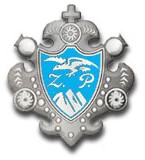 im. Włodzimierza Wnukaz siedzibą w Centralnym Ośrodku Turystyki Górskiej PTTKul. Jagiellońska 6,  31-010 Kraków            zaprasza na okolicznościowe posiady       ZBACOWANIE                PAMIĘTAMY13 listopada, wtorek 2018 roku16.15  Kościół św. Wojciecha na Rynku GłównymMsza Święta z wypominkami w intencji Członków Krakowskiego Oddziału Związku Podhalan i Ludzi Gór17.30  COTG PTTK ul. Jagiellońska 6Posiady. Wspominać będziemy:  Włodzimierza Wnukaks. prof. Józefa TischneraTadeusza Staicha                                                            Posiadnicy:Joanna Wnuk-NazarowaWitold WnukZofia Stojakowska-StaichProwadzenie;Stanisława Trebunia-StaszelPosiady uświetni Studencki Zespół Góralski „ SKALNI”  